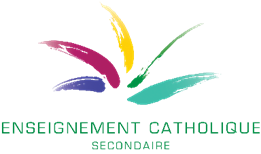 Leaving Home – a teenage dilemmaObjectifs communicatifs : à la fin de cette séquence, tu seras capable En compréhension à la lecture d’identifier, dans un dossier constitué d’articles informatifs, les raisons d’une démarche donnée d’identifier et structurer les avantages et les difficultés en lien avec cette démarcheEn expression (écrite ou orale)d’argumenter en vue de persuader ton interlocuteur de faire / de ne pas faire une démarche donnée 1. Compréhension à la lecture (niveau B1+/B2-)Situation de communicationContexteTon ami(e) rêve de quitter la maison de ses parents et de devenir « indépendant(e) ». Tu lis justement un dossier sur ce phénomène appelé en anglais « Leaving home ». https://linguapress.com/intermediate/leaving-home.htmTu aimerais informer ton ami(e) pour qu’il /elle puisse prendre sa décision en connaissance de cause.TâcheEn te basant sur l’ensemble des articles du dossier, liste les raisons qui peuvent pousser des jeunes à franchir ce pas ;prends note de façon structurée des avantages et des difficultés qui sont liés à cette démarche.Démarches de compréhensionPréparation de la réalisation de la tâche :Travail sur les stratégies :CadrerRéalise les activités proposées dans le document de travail sur « Google Forms » Formuler des hypothèsesClique sur le lien suivant et réalise les activités proposées dans le document  Leaving Home – activités stratégies CL (2) https://padlet.com/nicolebya/leavinghomeCommunique ensuite ta copie à ton professeur via la procédure qui t’a été indiquée.Vérifier les hypothèsesRéalise les activités proposées dans le document de travail sur « Google Forms » Réalisation de la tâche :Retourne à la situation de communication et exécute la tâche qui y est proposée.Reprends la feuille de prise de notes que tu avais préparée au point a.1. et complète-là en te servant de toutes les informations pertinentes relevées. Respecte bien l’injonction de structurer ce relevé.Travail des ressources linguistiques Pour chaque sujet, tu trouveras des liens qui te mèneront versun ou des tutoriels qui te permettront de revoir la théorie en lien avec le point traité ;un ou plusieurs exercices pour t’entrainer en vue de bien maitriser ce point particulier.Gerund Tuto explicatif : Vidéo sur Ed Puzzle : https://edpuzzle.com/media/5e8a12a8f8b2a03f2d917340Exercice de drill Learning Apps : https://learningapps.org/display?v=pp5bjh4b520  ou             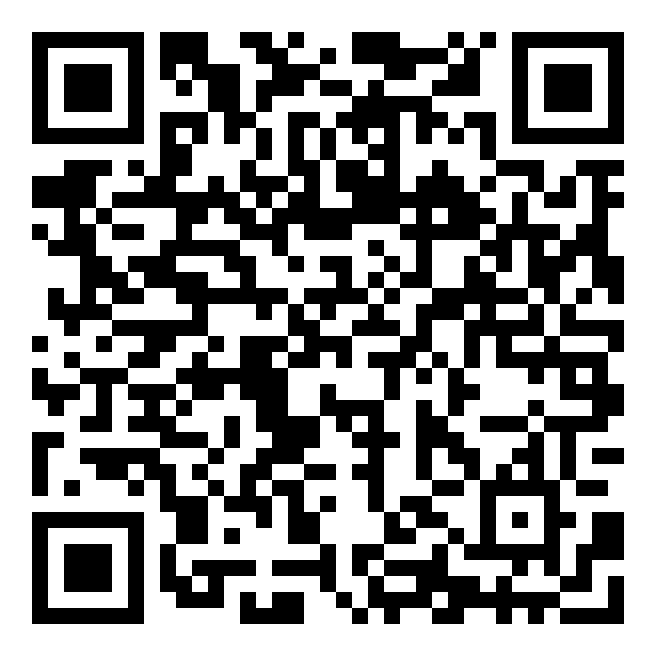 Indirect speech tuto explicatif   https://www.youtube.com/watch?v=DaDYIx_cQYE  ouhttps://www.youtube.com/watch?v=tBtc6rpcMz4Exercice de drill Learning Apps : https://learningapps.org/display?v=py5p885xt20  ou  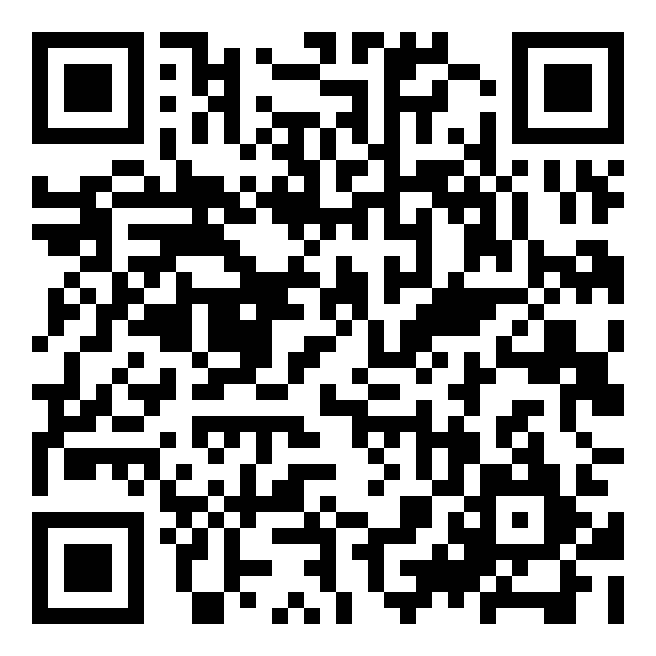 Conditionals tutos explicatifs  Introduction to conditionalhttps://www.youtube.com/watch?v=WPDpe_WuCS8Zero conditionalhttps://www.youtube.com/watch?v=fvHqtdhtPhUFirst conditionalhttps://www.youtube.com/watch?v=PtR1ttauLLQSecond conditionalhttps://www.youtube.com/watch?v=SnMTX56wYCMThird conditionalhttps://www.youtube.com/watch?v=GHc3runur3MSite théorique + exerciceshttps://www.ego4u.com/en/cram-up/grammar/conditional-sentenceshttps://www.englishpage.com/conditional/conditionalintro.htmlExercice de drill Learning Apps : https://learningapps.org/display?v=pjxv34cvk20  ou    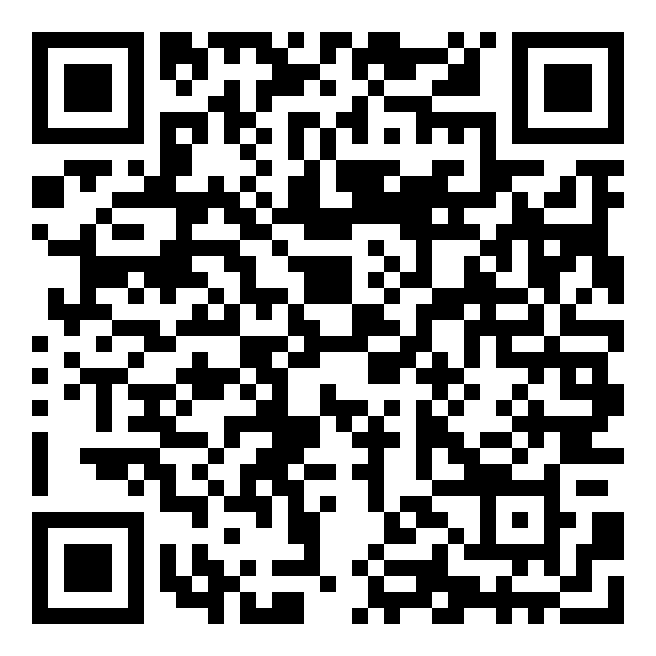 Vocabulary : Clique sur le lien suivant et réalise les activités proposées dans le document  Leaving Home – Vocabulary https://padlet.com/nicolebya/leavinghomeCommunique ensuite ta copie à ton professeur via la procédure qui t’a été indiquée.Réalise l’exercice suivant : https://learningapps.org/display?v=pgymixepc20 ou  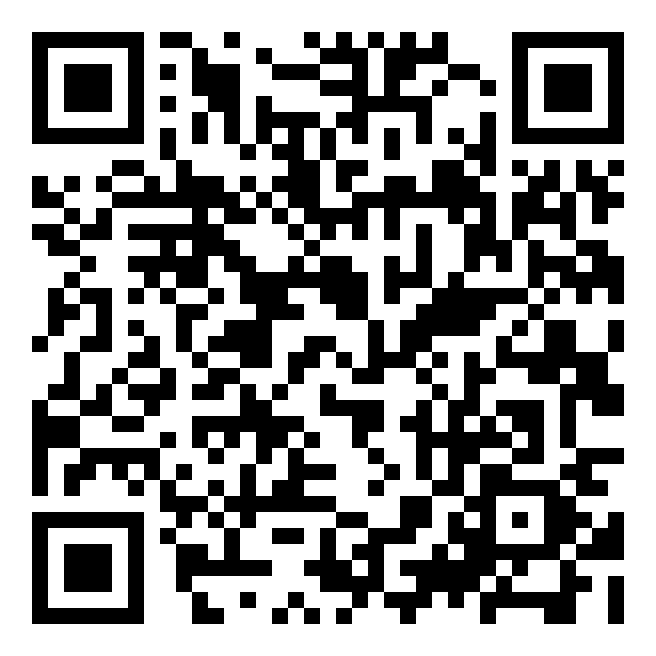 2. Expression (écrite ou orale sans interaction) (niveau B1+)Situation de communicationContexteAprès avoir lu le dossier « Leaving Home », tu souhaites vraiment informer ton ami(e) sur ce que représente réellement cette démarche de quitter la maison de ses parents. Tâche d’expression écriteTu lui envoies un long mail (entre 200 et 300 mots) (un sms ne serait vraiment pas opportun) pour lui indiquer les avantages et les difficultés d’une telle démarche. Dis-lui clairement si tu penses que c’est une bonne expérience à tenter ou si tu crois que c’est une expérience difficile à vivre. Sois persuasif/persuasive !OUTâche d’expression orale sans interactionTu lui envoies un selfie-vidéo (environ 2 minutes) pour lui indiquer les avantages et les difficultés d’une telle démarche. Dis-lui clairement si tu penses que c’est une bonne expérience à tenter ou si tu crois que c’est une expérience difficile à vivre. Sois persuasif/persuasive !Préparation de la réalisation de la tâche :Dans cette séquence, nous travaillerons particulièrement les stratégies suivantes (elles sont communes à l’expression écrite et à l’expression orale) :Se forger une représentation mentale de la production attendueRéalise les activités proposées dans le document de travail sur « Google Forms » Envisager les informations à communiquerClique sur le lien suivant et réalise les activités proposées dans le document  Leaving Home – activités stratégies EE-EO (2) https://padlet.com/nicolebya/leavinghomeCommunique ensuite ta copie à ton professeur via la procédure qui t’a été indiquée.Préparer la façon de communiquer les points importants du message en mobilisant toutes les ressources nécessaires et disponibles3.a Clique sur le lien suivant et réalise les activités proposées dans le document  Leaving Home – activités stratégies EE-EO (3) https://padlet.com/nicolebya/leavinghomeCommunique ensuite ta copie à ton professeur via la procédure qui t’a été indiquée.3.b Réalise l’activité suivante via « LearningApps ».https://learningapps.org/display?v=phk1ikz4520 OU   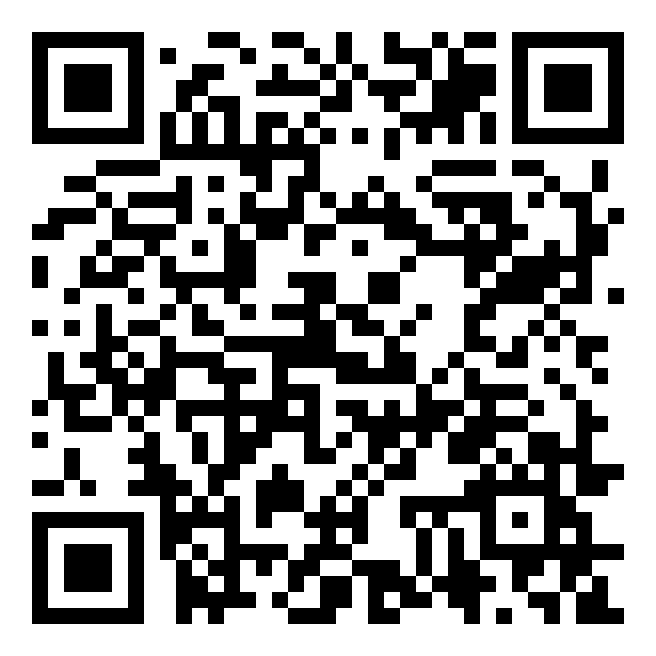 Réalisation de la tâche :Retourne à la situation de communication et exécute la tâche qui y est proposée en te servant des informations rassemblées par le biais des activités précédentes.Suis bien la procédure de dépôt du texte ou du selfie-vidéo que ton professeur t’a donnée.